EXERCICIS GANTT i PERTEx1. Elabora el diagrama de GANTT a partir de les dades de la taula següent: 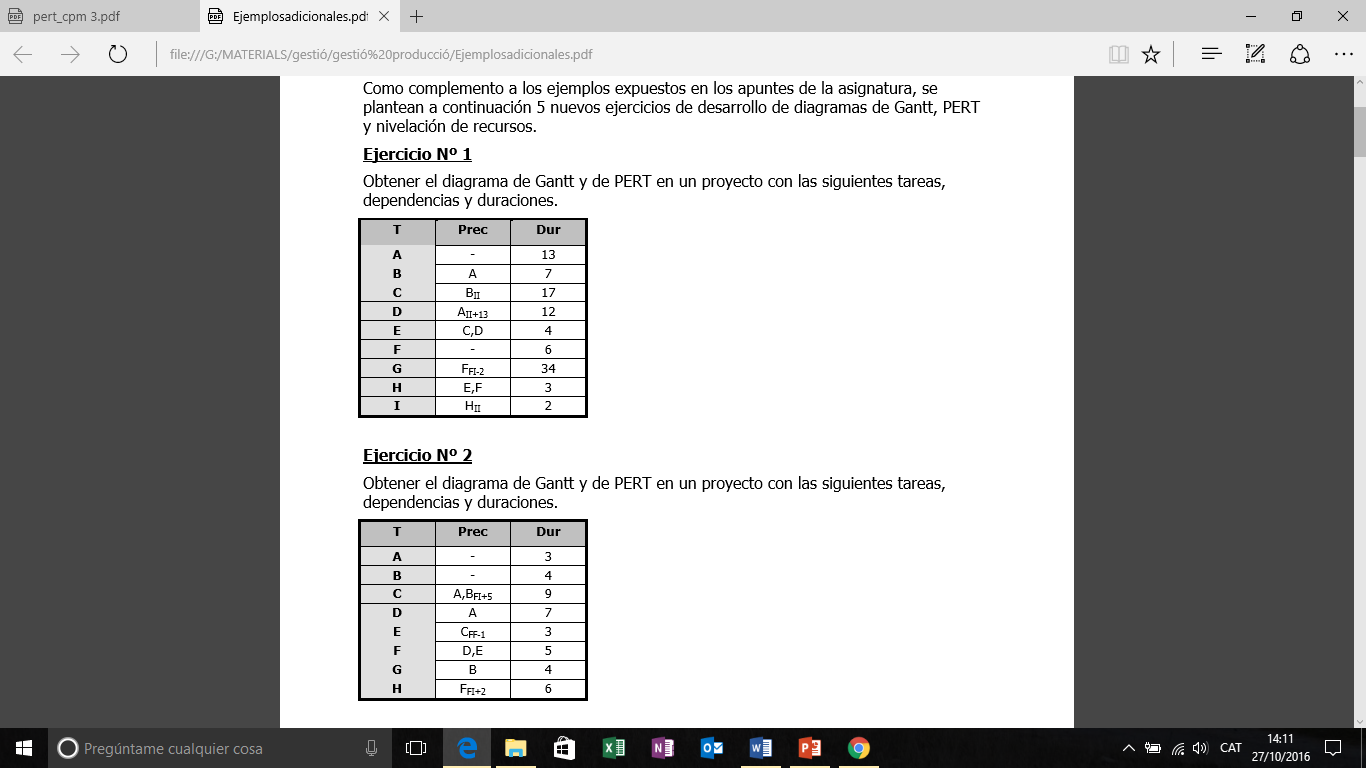  Ex2. Elabora el diagrama de GANTT a partir de les dades de la taula següent: Ex3. Elabora el diagrama de GANTT i de PERT amb les dades de la taula següent: 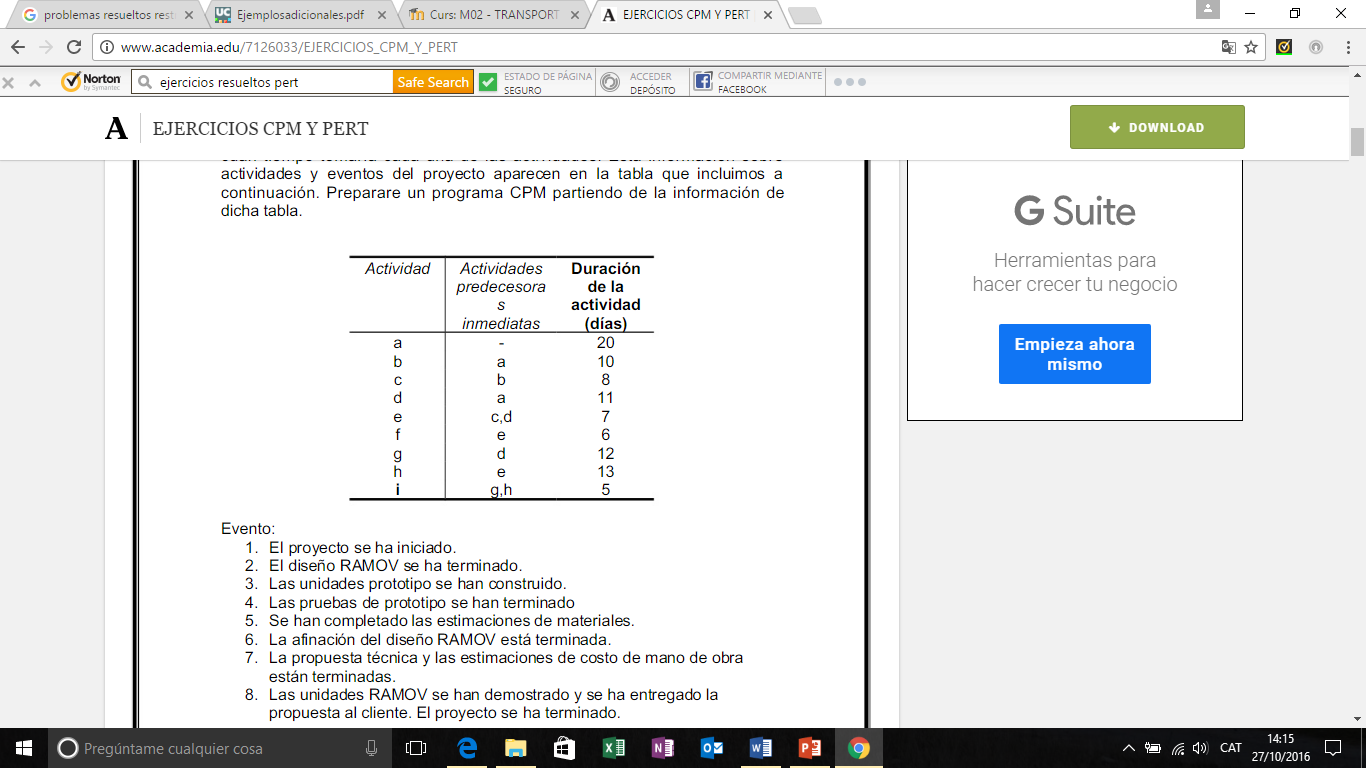 Ex4. Elabora una taula d’operacions, el diagrama de GANTT i el de PERT amb les dades següents. Una empresa constructora ha elaborat un projecte per construir una sèrie de xalets. Les activitats que ha de realitzar són les següents:L'ordre en què s'han d'efectuar les diferents tasques és:- L'activitat A és prèvia a totes. - Les activitats B i C són simultànies. - Les tasques D, E i F són correlatives a partir de B.- Les activitats G i H també són correlatives però a partir d'A - L'activitat I només pot iniciar-se quan s'han acabat les activitats A. B, D, E , F, G i H.- les activitats J, K i L són correlatives a partir de C. - L'activitat M es pot iniciar quan totes les tasques s'han acabat.Tenint en compte totes les dades anteriors, es demana:A) Fer la representació gràfica del model PERT-CPM. B) Elaborar la gràfica GANTT.